Ո Ր Ո Շ ՈՒ Մ
23 օգոստոսի 2017 թվականի   N 898-ԱՎԱՆԱՁՈՐ ՔԱՂԱՔԻ ԳՐ.ԼՈՒՍԱՎՈՐՉԻ ՓՈՂՈՑԻ ԹԻՎ 49/44Գ ՀԱՍՑԵՈՒՄ ԱՎՏՈՏՆԱԿՈՎ ԶԲԱՂԵՑՎԱԾ ՀՈՂԱՄԱՍԻ ՎԱՐՁԱԿԱԼՈՒԹՅԱՆ ՊԱՅՄԱՆԱԳԻՐ ԿՆՔԵԼՈՒ ԵՎ ՆՈՐ ՓՈՍՏԱՅԻՆ ՀԱՍՑԵ ՏՐԱՄԱԴՐԵԼՈՒ ՄԱՍԻՆ      Հիմք ընդունելով Ինգա Գրիշայի Քեմալյանի դիմումը, անշարժ գույքի սեփականության իրավունքի գրանցման թիվ 1944551 վկայականը, մինչև  04.08.2017թ. կատարված վարձավճարների վերաբերյալ տեղեկանքը, Վանաձորի քաղաքապետի   2007թ. հոկտեմբերի 02-ի թիվ 1140 որոշումը, ղեկավարվելով ՀՀ հողային օրենսգրքի 48-րդ հոդվածով, ՀՀ կառավարության  2005թ.   դեկտեմբերի   29-ի  թիվ 2387-Ն  որոշմամբ  հաստատված   կարգի 29-րդ կետի դ/ ենթակետով՝ որոշում եմ.     1.Վանաձորի  համայնքապետարանի աշխատակազմի  եկամուտների հավաքագրման, առևտրի և տրանսպորտը համակարգող բաժնին՝ Ինգա Գրիշայի Քեմալյանի հետ ՀՀ օրենսդրությամբ սահմանված կարգով կնքել Վանաձոր քաղաքի Գր. Լուսավորչի փողոցի թիվ 49/44գ հասցեում ավտոտնակով զբաղեցված  20.5քմ մակերեսով հողատարածքի վարձակալության պայմանագիր մինչև  2027թ. հոկտեմբերի 02-ը՝ վարձավճարի չափը 1.0քմ մակերեսի համար  սահմանելով ամսական  24  /քսանչորս/ դրամ:					2.Վանաձոր քաղաքի Գր.Լուսավորչի փողոցի թիվ 49/44գ հասցեում գտնվող ավտոտնակին  տրամադրել նոր  փոստային հասցե՝  ք.Վանաձոր, Գր. Լուսավորչի փողոց, թիվ 49-44/1 ավտոտնակ:												3. Սույն որոշումն ուժի մեջ է մտնում ընդունմանը հաջորդող օրվանից:ՀԱՄԱՅՆՔԻ ՂԵԿԱՎԱՐ՝  Մ.ԱՍԼԱՆՅԱՆ Ճիշտ է՝	ԱՇԽԱՏԱԿԱԶՄԻ  ՔԱՐՏՈՒՂԱՐԻ ՊԱՇՏՈՆԱԿԱՏԱՐ 			Ա.ՕՀԱՆՅԱՆ	
ՀԱՅԱՍՏԱՆԻ ՀԱՆՐԱՊԵՏՈՒԹՅԱՆ ՎԱՆԱՁՈՐ ՀԱՄԱՅՆՔԻ ՂԵԿԱՎԱՐ
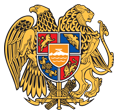 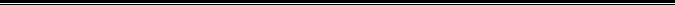 Հայաստանի Հանրապետության Լոռու մարզի Վանաձոր համայնք
Ք. Վանաձոր, Տիգրան Մեծի 22, Ֆաքս 0322 22250, 060 650044, 060650040 vanadzor.lori@mta.gov.am, info@vanadzor.am